Приложение 1Первый каземат					501 каб.Информатика(3 мин)Собери компьютерЭто довольно простой этап с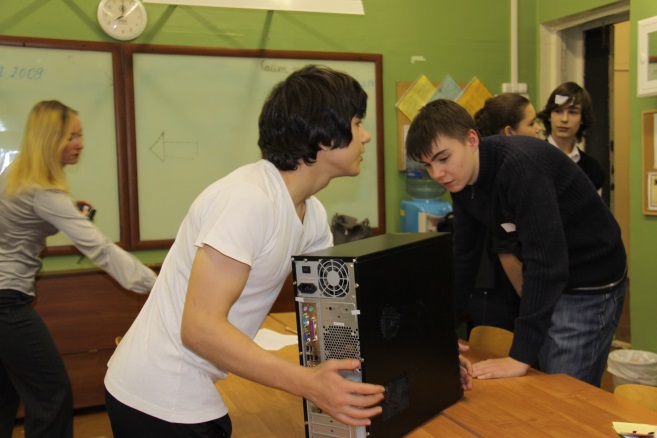 точки зрения подготовки идовольно интересный с точки зрения проведения. Во втором каземате ребятам предлагается собрать компьютер, вернее, подключить все устройства (монитор, системный блок, клавиатура, мышь, колонки)проводами и включить компьютерв сеть. Материалы: компьютер, шнуры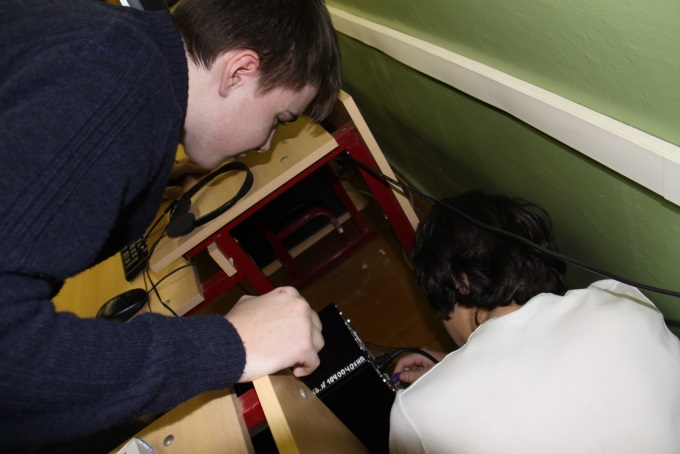 Приложение 1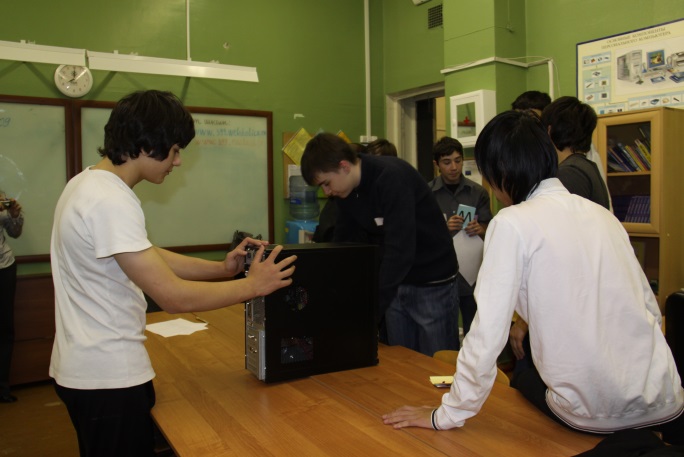 ответственный_________________________________Заключительный этап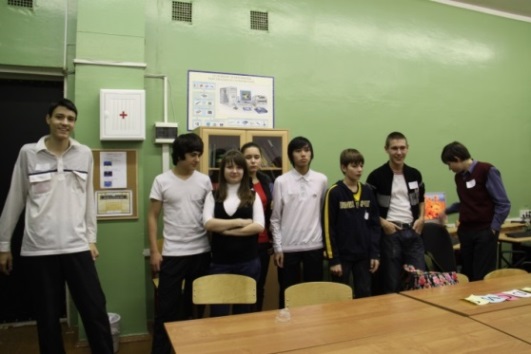 В конце игры подводятся итоги,команды награждаются дипломами интеллектуальной игры «Форт Боярд»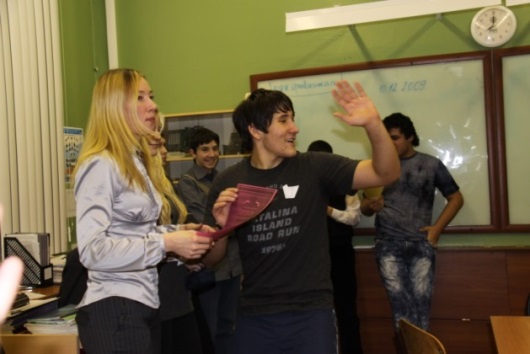 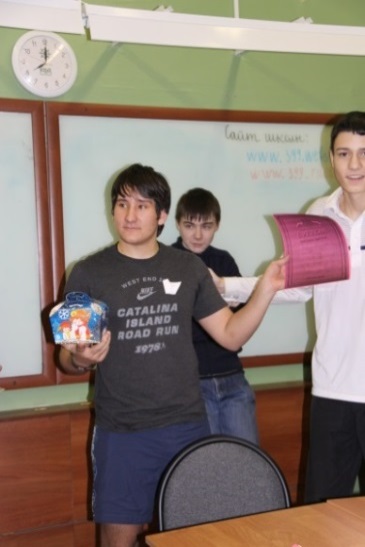 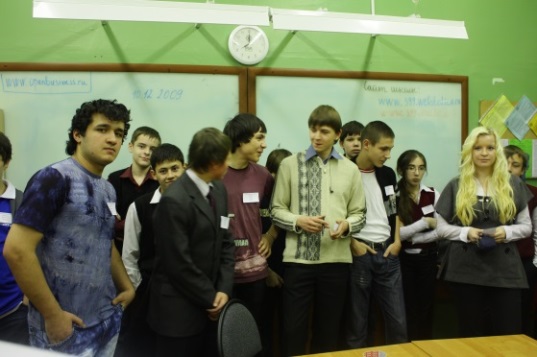 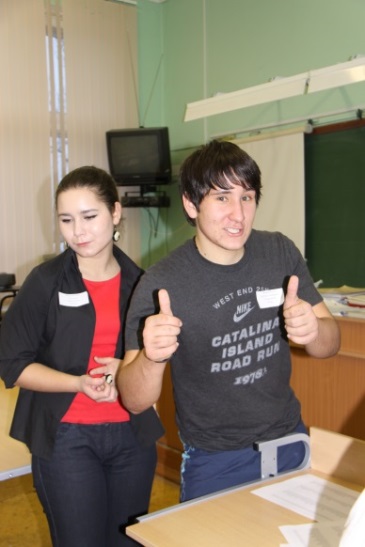 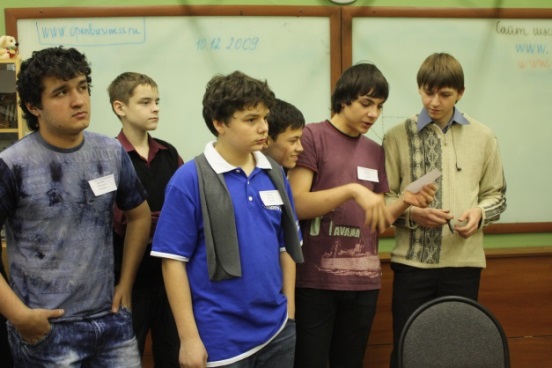 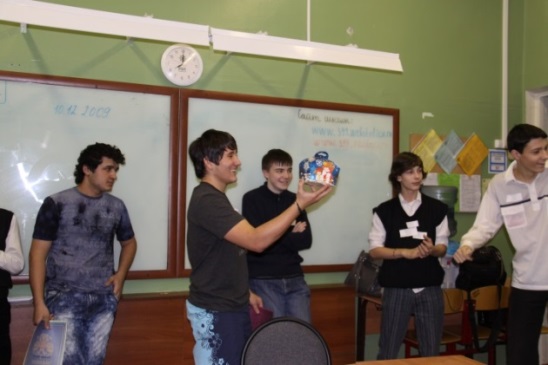 Названия команд:1. Вершители 9(А) I место2. Позитронный мозг (9Б)  II место3. Галилео 8(А) III место